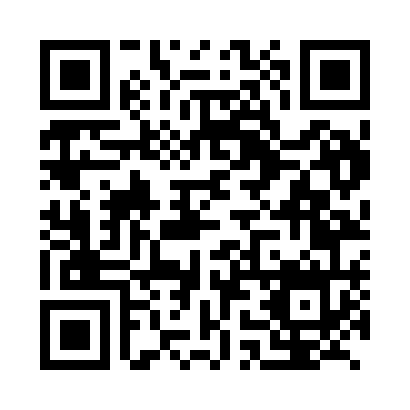 Prayer times for Bulnes, ChileWed 1 May 2024 - Fri 31 May 2024High Latitude Method: NonePrayer Calculation Method: Muslim World LeagueAsar Calculation Method: ShafiPrayer times provided by https://www.salahtimes.comDateDayFajrSunriseDhuhrAsrMaghribIsha1Wed6:017:2912:463:416:037:262Thu6:027:3012:463:406:027:253Fri6:027:3112:463:396:017:244Sat6:037:3112:463:386:007:235Sun6:047:3212:463:375:597:226Mon6:057:3312:463:365:587:217Tue6:057:3412:463:365:577:208Wed6:067:3512:463:355:567:209Thu6:077:3612:463:345:557:1910Fri6:077:3712:463:335:547:1811Sat6:087:3712:463:335:537:1712Sun6:097:3812:453:325:527:1713Mon6:107:3912:453:315:527:1614Tue6:107:4012:453:315:517:1515Wed6:117:4112:463:305:507:1516Thu6:127:4112:463:295:497:1417Fri6:127:4212:463:295:497:1318Sat6:137:4312:463:285:487:1319Sun6:147:4412:463:285:477:1220Mon6:147:4512:463:275:467:1221Tue6:157:4512:463:275:467:1122Wed6:157:4612:463:265:457:1123Thu6:167:4712:463:265:457:1024Fri6:177:4812:463:255:447:1025Sat6:177:4812:463:255:447:1026Sun6:187:4912:463:245:437:0927Mon6:187:5012:463:245:437:0928Tue6:197:5012:473:245:427:0929Wed6:207:5112:473:235:427:0830Thu6:207:5212:473:235:427:0831Fri6:217:5212:473:235:417:08